SISTEMA PARA EL DESARROLLO INTEGRAL DE LA FAMILIA DEL MUNICIPIO DE APASEO EL GRANDE, GTOCORRESPONDIENTE AL EJERCICIO 2023NOTAS DE DISCIPLINA FINANCIERA.1.-Balance Presupuestario de Recursos disponibles Negativo.     Se informara:Acciones para recuperar el balance presupuestario de Recursos Disponibles Sostenible.Conforme al fundamento en los Artículos 6 y 19 LDF              El presupuesto de egresos del ejercicio fiscal actual presenta un balance   presupuestario sostenible.2.-Aumento o Creación de nuevo Gasto:   Se informará:-Funde de ingresos del aumento o creación del Gasto no etiquetado.-Fuente de Ingresos del aumento o creación del gasto etiquetado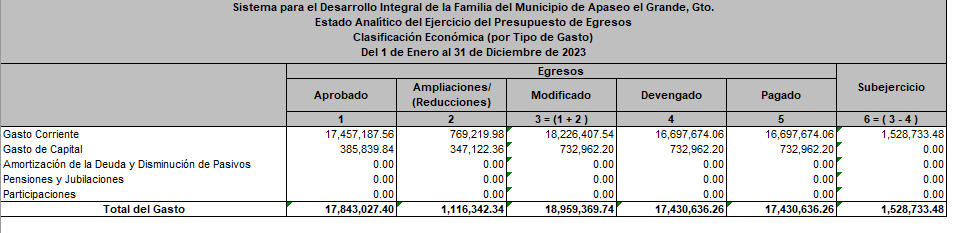    Conforme al fundamento en los Artículos 8 y 21 LDF. 3.-Pasivo Circulante al Cierre del Ejercicio Sin información que revelar, se informará al 31 de Diciembre 2023 al cierre del EjercicioFundamento en Artículo 13 VII y 21 LDF.4.-Deuda Pública Y Obligaciones.   Se informa que no se cuenta con Deuda Publica.   Se revelará:La información  detallada de cada Financiamiento u obligación contraída en los términos del Título tercero Capitulo uno de la Ley de Disciplina Financiera de las Entidades Federativas y Municipio, incluyendo como mínimo, el importe, tasa, plazo, comisiones y demás accesorios pactados.Sin información que revelar5.-Obligaciones a Corto Plazo          No aplica, no se ha contraído obligaciones a corto plazo con las características establecidas en el Titulo Tercero Capital I, de la LDF.Sin información que revelar6.-Evaluacion de Cumplimiento.Sin información que revelarLa información relativa al cumplimiento de los convenios de Deuda garantizada.No aplica.LIC MARIA GUADALUPE HERRERA GARCIA                 C.P. MARIA DE LOURDES JIMENEZ HERNANDEZENCARGADO DE DESPACHO SMDIF                                                           CONTADOR GENERAL